Ipswich Basketball 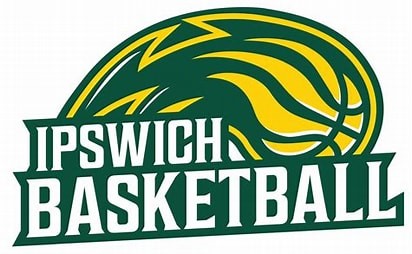 Association IncABN 80 806 706 271IA12260Nomination Form 2024 I, ________________			__     nominate _________________		_	      (Nominator’s Name)       				        (Candidate’s Name)As (please circle the position for nomination):President (2-years): 2024 - 2026Vice President (2-years): 2024 – 2026General Member (2-years): 2024 – 2026General Member (2-years): 2024 – 2026Moved: 					Signature: 						(Print Name)	Seconded: 					Signature: 						(Print Name)	I, 				, accept the nomination for the position or circled position. I acknowledge all the eligibility requirements of the nominated position, and I do not know of any lawful reason why I cannot act as a board member. Candidates Signature: 		_____________ Email (secretary@ipswichforce.com.au) or drop your nomination into the Stadium office in a sealed envelope addressed to the Secretary.For office onlyReceived by the Secretary onSigned by the secretary of the board: 